DreamsStevie Nicks 1976 (released by Fleetwood Mac 1977)andor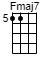 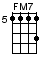 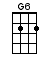 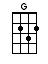 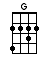 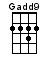 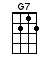 INTRO:  / 1 2 3 4 /  [Fmaj7]           |[G6]             |[Fmaj7]          |[G6]             |A|-----------------|-----------------|-0---------------|-----------------|E|-----------------|-----------------|-----------------|-----------0-----|C|-----------------|-----------------|-----------------|---------2---2-0-|G|-----------------|-----------------|-----------------|-----------------| | 1 + 2 + 3 + 4 + | 1 + 2 + 3 + 4 + | 1 + 2 + 3 + 4 + | 1 + 2 + 3 + 4 + | [Fmaj7]           |[G6]             |[Fmaj7]          |[G6]             |A|-----------------|---------0-2-0---|-----------------|-----------------|E|-----------------|---------------3-|-0---------------|-----------------|C|-----------------|-----------------|-----------------|-----------------|G|-2---------------|-----------------|-----------------|-----------------| | 1 + 2 + 3 + 4 + | 1 + 2 + 3 + 4 + | 1 + 2 + 3 + 4 + | 1 + 2 + 3 + 4 + |[Fmaj7] Now here you [G6] go again you say [Fmaj7] you want your free-[G6]dom[Fmaj7] Well, who am [G6] I to keep you down [Fmaj7] / [G6] /[Fmaj7] It's only ri-i-[G6]ight that you should [Fmaj7] play the way you [G6] feel itBut [Fmaj7] listen careful-[G6]ly, to the sou-[Fmaj7]nd, of your [G6] lonelinessLike a [Fmaj7] heartbeat drives you ma-[G7]d                      (heart……………………….beat)In the [Fmaj7] stillness of remem-[G7]bering what you ha-[Fmaj7]d [G7]                      (still…………….ness)                              (lone……………………….ly)And what you lo-[Fmaj7]st     [G7]       and what you ha-[Fmaj7]d  [G7]                                        (oo……...oo)	                     (oo…………….oo……….oo)And what you lo-[Fmaj7]st     [G7]                   (oo………………..oo…….…oo)Oh [Fmaj7] thunder only [G7] happens when it's [Fmaj7] raining [G7][Fmaj7] Players only [G7] love you when they're [Fmaj7] playing [G7]Say [Fmaj7] women they will [G7] come and they will [Fmaj7] go [G7][Fmaj7] When the rain wa-[G7]shes you clean, you'll [Fmaj7] know [G7] you’ll [Fmaj7] know      |[G]              |[Gadd9]          |[Fmaj7]              A|-3-----------0---|-0---0-----------|-0---------------|-----------------|E|---------------3-|---3-------------|-----3-----------|-----------------|C|-----------------|-------2---------|-------2-----0---|-----------------|G|-----------------|-----------------|---------------2-|-----------------| | 1 + 2 + 3 + 4 + | 1 + 2 + 3 + 4 + | 1 + 2 + 3 + 4 + | 1 + 2 + 3 + 4 + | [Fmaj7]           |[G]              |[Gadd9]          |[Fmaj7]              A|-3-----------0---|-0---0-----------|-0---------------|---------0-------|E|---------------3-|---3-------------|-----3-----------|-----------3-----|C|-----------------|-------2---------|-------0-----2---|-------------0---|G|-----------------|-----------------|---------------2-|---------------2-| | 1 + 2 + 3 + 4 + | 1 + 2 + 3 + 4 + | 1 + 2 + 3 + 4 + | 1 + 2 + 3 + 4 + |[Fmaj7] Now here I [G6] go again I see [Fmaj7] the crystal vi-[G6]sions[Fmaj7] I keep my [G6] visions to my-[Fmaj7]self [G6][Fmaj7] It's only me-e-[G6]e who wants to [Fmaj7] wrap around your [G6] dreams and[Fmaj7] Have you any [G6] dreams you'd like to [Fmaj7] sell, dreams of [G6] loneliness Like a [Fmaj7] heartbeat drives you ma-[G7]d                      (heart……………………….beat)In the [Fmaj7] stillness of remem-[G7]bering what you ha-[Fmaj7]d [G7]                      (still…………….ness)                              (lone……………………….ly)And what you lo-[Fmaj7]st     [G7]       and what you ha-[Fmaj7]d  [G7]                                        (oo……...oo)	                     (oo…………….oo……….oo)Oo, what you lo-[Fmaj7]st     [G7]                   (ah………………..ah……….ah)[Fmaj7] Thunder only [G7] happens when it's [Fmaj7] raining [G7][Fmaj7] Players only [G7] love you when they're [Fmaj7] playing [G7][Fmaj7] Women they will [G7] come and they will [Fmaj7] go [G7][Fmaj7] When the rain wa-[G7]shes you clean, you'll [Fmaj7] know [G7]Oh [Fmaj7] thunder only [G7] happens when it's [Fmaj7] raining [G7][Fmaj7] Players only [G7] love you when they're [Fmaj7] playing [G7]Say [Fmaj7] women they will [G7] come and they will go-[Fmaj7]o-o-o-o [G7][Fmaj7] When the rain wa-[G7]shes you clean, you'll [Fmaj7] know [G7]You’ll [Fmaj7] know [G7]You will [Fmaj7] know [G7] oh-o whoa-oa whoa-oa, you'll [Fmaj7]2 knowandorwww.bytownukulele.ca